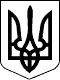 105 СЕСІЯ  ЩАСЛИВЦЕВСЬКОЇ СІЛЬСЬКОЇ РАДИ7 СКЛИКАННЯРІШЕННЯ14.11.2019 р.                                              №1946с. ЩасливцевеПро впорядкування умов договору оренди землі в с. ЩасливцевеРозглянувши заяву фізичної особи громадянки *** про внесення змін до існуючого договору оренди землі, укладеного з попереднім власником, та надані документи, враховуючи що на земельну ділянку з кадастровим номером 6522186500:11:006:00*** територіальною громадою сіл Щасливцеве, Генічеська Гірка, селище Приозерне (в особі Щасливцевської сільської ради) у встановленому законом порядку зареєстровано право комунальної власності (в Державному реєстрі речових прав на нерухоме майно: реєстраційний номер об’єкту нерухомого майна –***, номер запису про право власності – ***), та той факт що з часу укладання договору оренди цієї земельної ділянки змінився статус особи орендаря з фізичної особи-підприємця на фізичну особу та законодавчо змінилися його обов'язкові умови та форма, керуючись Постановою Кабінету Міністрів України №*** від 03.03.2014 р. "Про затвердження Типового договору оренди землі" (з відповідними змінами) та приписами Закону України "Про оренду землі", Земельного кодексу України, Податкового кодексу України, ст. 26 Закону України "Про місцеве самоврядування в Україні", сесія Щасливцевської сільської ради ВИРІШИЛА:1. Внести зміни до Договору оренди землі від 06.02.2006 р. (дата підписання 27.01.2006 р.) зареєстрованого у Генічеського районного відділу Херсонської регіональної філії ДП "Центр ДЗК" про що у Державному реєстрі земель вчинено запис №*** (об'єкт оренди за Договором  земельна ділянка з кадастровим номером - 6522186500:11:006:00***, площею 0,16 га., з цільовим призначенням для будівництва та обслуговування будівель торгівлі (КВЦПЗ - 03.07) розташована на території Щасливцевської сільської ради Генічеського району Херсонської області, сторона орендар у Договорі ФІЗИЧНА ОСОБА-ПІДПРИЄМЕЦЬ *** (ідентифікаційний номер - ***) змінивши у ньому:- Сторону орендодавця з Генічеської районної державної адміністрації на Щасливцевську сільську раду;- статус Орендаря з фізичної особи-підприємця на фізичну особу;- внести до нього інші зміни щодо приведення його істотних умов до актуального стану (кадастровий номер, цільове призначення, умови сплати орендної плати та інші) та вимог діючого законодавства, у тому числі форми затвердженої Постановою Кабінету Міністрів України №220 від 03.03.2014 р. "Про затвердження Типового договору оренди землі" (з відповідними змінами).2. Доручити сільському голові Плохушко В.О. на виконання цього рішення укласти відповідну додаткову угоду до Договору оренди земельної ділянки зазначеному у пункті 1 цього рішення.3. Контроль за виконанням даного рішення покласти на Постійну комісію Щасливцевської сільської ради з питань регулювання земельних відносин та охорони навколишнього середовища.Сільський голова                                                               В. ПЛОХУШКО